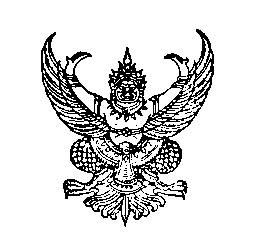 ที่ อว ๐๖๐๒.๐๗(๐๑)/                               	สำนักพิมพ์	มหาวิทยาลัยสุโขทัยธรรมาธิราช	ตำบลบางพูด อำเภอปากเกร็ด	จังหวัดนนทบุรี ๑๑๑๒๐				      กุมภาพันธ์ พ.ศ. ๒๕๖๔เรื่อง  ขอเชิญส่งบุคลากรในสังกัดเข้ารับการฝึกอบรมและโปรดอนุเคราะห์เผยแพร่ข่าวสารการฝึกอบรมเรียน  สิ่งที่ส่งมาด้วย  เอกสารประชาสัมพันธ์หลักสูตรฝึกอบรมเชิงปฏิบัติการด้านเทคโนโลยีการพิมพ์และบรรจุภัณฑ์ และใบสมัครเข้ารับการฝึกอบรม				ด้วยฝ่ายจัดฝึกอบรมเทคโนโลยีการพิมพ์ สำนักพิมพ์ มหาวิทยาลัยสุโขทัยธรรมาธิราช เป็นหน่วยงานที่มีหน้าที่ให้บริการทางวิชาการแก่สังคมด้านเทคโนโลยีการพิมพ์และบรรจุภัณฑ์ในรูปแบบต่างๆ รวมทั้งให้บริการจัดฝึกอบรมเชิงปฏิบัติการระยะสั้น หลักสูตรตามความต้องการของหน่วยงาน (In-house) การรับรองสมรรถนะบุคคลตามมาตรฐานคุณวุฒิวิชาชีพ สาขาอุตสาหกรรมการพิมพ์ โดยมุ่งเน้นการเสริมสร้างองค์ความรู้ การพัฒนาและส่งเสริมสมรรถนะของบุคลากรในภาคอุตสาหกรรมการพิมพ์ นิสิตนักศึกษา และผู้สนใจทั่วไปให้มีศักยภาพในการพัฒนาตนและพัฒนางานได้อย่างมีประสิทธิภาพและมีประสิทธิผล ด้วยความพร้อมด้านเครื่องมือ เครื่องจักร อุปกรณ์ที่ใช้ในการปฏิบัติงานพิมพ์และบรรจุภัณฑ์ และคณาจารย์ผู้ทรงคุณวุฒิทั้งภายในและภายนอกมหาวิทยาลัย เพื่อตอบสนองความต้องการทางสังคมได้อย่างยั่งยืน		อนึ่ง ข้าราชการสามารถเบิกค่าลงทะเบียนจากต้นสังกัดได้และไม่ถือเป็นวันลาตามหนังสือของกระทรวงการคลังที่ กค ๐๔๐๖.๔/ว ๔๑๓ ลงวันที่ ๑๒ ตุลาคม ๒๕๕๕ สำหรับพนักงานรัฐวิสาหกิจสามารถเบิกค่าลงทะเบียนจากต้นสังกัดได้ตามระเบียบของแต่ละหน่วยงาน		ในการนี้ ฝ่ายจัดฝึกอบรมเทคโนโลยีการพิมพ์ จึงขอส่งโปรแกรมฝึกอบรมประจำปี ๒๕๖๔ และเอกสารประชาสัมพันธ์หลักสูตรฝึกอบรมมาเพื่อโปรดอนุเคราะห์เผยแพร่ข่าวการอบรมให้บุคลากรในหน่วยงานของท่านทราบ และสมัครเข้ารับการฝึกอบรม หรือสอบถามรายละเอียด ได้ที่ฝ่ายจัดฝึกอบรมเทคโนโลยีการพิมพ์ สำนักพิมพ์ โทรศัพท์ ๐๒๕๐๔ ๗๗๗๐-๒ หวังเป็นอย่างยิ่งว่าจะได้รับโอกาสให้บริการฝึกอบรมแก่บุคลากรในหน่วยงานของท่านและขอบคุณมา ณ โอกาสนี้		จึงเรียนมาเพื่อโปรดพิจารณาให้ความอนุเคราะห์ด้วย จะขอบคุณยิ่ง	ขอแสดงความนับถือ		(ผู้ช่วยศาสตราจารย์ ดร.อิศเรศ ศันสนีย์วิทยกุล)		              ผู้อำนวยการสำนักพิมพ์		